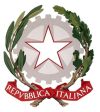 TRIBUNALE ORDINARIO DI TIVOLIProcedura esecutiva RGE ________ / ______  Giudice dell’Esecuzione Dr. __________________________ promossa da ___________________________________________________________ contro ________________________________________________________________Verbale di accesso del custode per la attuazionedel rilascio ordinato col decreto di trasferimento ex art 560 c.p.c.Oggi                           alle ore        , io sottoscritto/a ______________________, nella qualità di custode giudiziario, essendo avvenuta la aggiudicazione ed avendomi l’aggiudicatario fatto istanza per la attuazione del rilascio ordinato dal giudice dell’esecuzione, mi sono recato/a presso l’immobile pignorato sito in _________ alla via ______________________,   al fine di rendere noto agli occupanti che la attuazione del rilascio, in difetto di adempimento spontaneo, avverrà a partire dal sessantunesimo giorno successivo alla istanza, come da decreto esibito in copia e istanza dell’aggiudicatario. All’interno ho rinvenuto la presenza:del sig./sig. ra                                                    nato/a a _________il                                      identificato  a mezzo ___                              	(parte esecutata)del sig./sig.ra  ________________________ nato/a a            _______________________ il ___________ nella qualità di _________________________ identificato a mezzo                                                                                                                              del sig./sig.ra ________________________ nato/a a _______________________ il ___________nella qualità di _________________________, identificato a mezzo                                          ai quali, in qualità di Pubblico UfficialeHO  INTIMATO di liberare l’immobile da loro occupato - da persone e cose - in favore dell’aggiudicatario, entro e non oltre il sessantesimo giorno dalla istanza, cioè il giorno ___________________________HO RESO EDOTTOgli stessi che: nel caso di mancata liberazione spontanea dell’immobile nel termine anzidetto – senza ulteriore avviso lo scrivente custode provvederà a liberarlo forzatamente nei successivi sessanta giorni, cioè entro i centoventi giorni dalla istanza fattagli dall’aggiudicatario, con l’ausilio della Forza pubblica, estromettendoli e sostituendo le chiavi di accesso allo stesso. all’atto della liberazione tutti i beni mobili presenti dovranno essere stati asportati, poiché, in difetto di loro ritiro nel termine concesso, saranno considerati abbandonati e quindi smaltiti o distrutti.ACCERTAMENTO DELLE CONDIZIONI DEL COMPENDIO PIGNORATOHo proceduto, quindi, alla ricognizione dell’immobile, al fine di verificare la rispondenza dello stato dei luoghi alle risultanze della perizia in atti, nonché verificare le condizioni attuali dei locali.In particolare, ho rilevato:_________________________________________________________________________________________________________________________________________________________________________________________________________________________________  ______________________________________________________________________________________________________________________________________________________________________________________________________________________________________________________  DICHIARAZIONI DELLE PARTI PRESENTI prendono atto di quanto sono state rese sopra edotte________________________________________________________________________________________________________________________________________________________________________________________________________________________________________________________________________________________________________________________________Il presente verbale viene chiuso alle ore __________ e, previa integrale lettura e approvazione dello stesso, viene sottoscritto. ______________________________Il Custode giudiziario